Breng kleur in je bergvakantie!De zomer is voorbij, leve de herfst! Het misschien wel mooiste seizoen in de Tiroolse vakantieregio Serfaus-Fiss-Ladis verleidt je met zijn kristalheldere berglucht, extra zonneschijn, aangename temperaturen – en alpine kleurexplosies. Het is nu het beste moment om te wandelen, mountainbiken of te genieten van de herfst in de bergen. Hoe mooi de zomer in de bergen ook is, de herfst is eigenlijk het beste moment voor een bergvakantie. In plaats van zwoele hitte kan je nu genieten van aangename temperaturen, vaak in combinatie met een zacht bergbriesje. In plaats van een constant risico op onweer op een namiddag in de zomer geniet je in de herfst van kristalheldere lucht – en ongelooflijke vergezichten. En last but not least pronkt het herfstbos rondom Serfaus, Fiss en Ladis met een explosie van kleuren in alle tinten goud. En dan nog iets: in het herfstige laagseizoen zijn files bij aankomst, overboekingen en vakantiehectiek drie onbestaande begrippen. In september en oktober vind je in de Tiroolse vakantieregio Serfaus-Fiss-Ladis volop herfstverfrissing – met op kop avontuurlijke wandel- en mountainbiketochten. Een hoogtepunt van de herfst is ook dit jaar de Genussherbst. De beste tijd voor kleurrijke ontspanning!  Het mountainbike-wonderland Serfaus-Fiss-Ladis hult zich in de mooiste kleuren Serfaus-Fiss-Ladis geniet al jaren een uitstekende reputatie onder fietsers. Dit komt omdat de vakantieregio zowel voor families, beginnelingen, gevorderden als professionals de perfecte trails en tochten in zijn mouw heeft zitten. En het fameuze Bikepark met zijn negen trails in verschillende moeilijkheidsgraden en afstanden, draagt enkel bij aan die legendarische mountainbikereputatie van Serfaus-Fiss-Ladis. Vroege vogels op pad: de Bikeschool Serfaus-Fiss-Ladis organiseert Early Rides. Al om twintig na zeven brengt een gids je met de gondel naar boven aan Fisser Joch op een hoogte van 2.436 meter boven de zeespiegel – en aansluitend weer naar beneden langs de beste trails van Tirol, met zicht op de ochtendzon, naar het dal voor een laat ontbijt in het Bikepark. Trouwens: het Bikepark Serfaus-Fiss-Ladis maakt optimaal gebruik van de gouden herfst en is geopend tot 16 oktober.   Herfstwandelen op het zonnige balkon hoog boven het Oberinntal in Tirol Meer dan 500 kilometer goed bewegwijzerde wandelpaden op een hoogte tussen de 1.200 en 3.000 meter. Elf kabelbanen die je naar de herfstige bergwereld brengen. Ontelbare bergrestaurants en alpenhutten: alleen al de technische gegevens van de wandelherfst rondom Serfaus, Fiss en Ladis doen wandelaars dromen. Het themapad genaamd Six-Senses-Weg brengt je in ongeveer vier uur naar Serfaus. Op het beleveniswandelpad, dat ook met een kinderwagen toegankelijk is, ervaren kleine en grote ontdekkingsreizigers de Tiroolse bergen met al hun zintuigen – en ze beleven spannende illusies. Tijdens een pitstop aan het Belevenispark Hög kunnen de kinderen zich uitleven op tal van speeltuigen – en de grote mensen relaxen en genieten vlak bij de Högsee. De Six-Senses-Weg prikkelt niet alleen de voelsprieten van elke wandelaar, maar toont zich in de herfst ook in de meest hippe kleuren. Ook op de Alpenrosensteig kan je de herfstkleuren mooi ervaren. Een echt tip voor insiders tijdens de wandelherfst is de tocht in het ongerepte Urgtal. En om weer op krachten te komen is er de picknickrugzak van de kabelbanen Fiss-Ladis, vol met regionale lekkernijen.   Genussherbst 2022: “Uafach guate” weken in het gouden seizoen Als het bos naar paddenstoelen ruikt, als de bomen hun feestoutfit aantrekken en de kristalheldere berglucht oneindige vergezichten mogelijk maakt, dan is hij eindelijk daar: de herfst. En samen met hem de misschien wel zaligste tijd in Serfaus-Fiss-Ladis. Als de gouden bergherfst het van de zomer overneemt, dan vieren de dorpsbewoners samen met hun gasten de traditionele Genussherbst. Dit jaar draait van 4 september tot 16 oktober alles om tradities, oude gebruiken, bergromantiek en culinaire hoogstandjes. Over culinaire hoogstandjes gesproken: zoals ieder jaar verwennen de gastheren hun gasten met de heerlijkste lekkernijen. Tijdens verschillende kookcursussen draait het deze herfst allemaal rond de “pruim”.  Tijdens het evenement Kunst am Berg kunnen kunstliefhebbers meekijken over de schouders van steenhouwers, beeldhouwers, houtsnijders, schilders, pottenbakkers en houtdraaiers. Niet in een saai museum, maar op een adembenemende hoogte van 2.440 meter boven de zeespiegel. Altijd weer een visueel en akoestisch hoogtepunt: de Almabtrieb in Serfaus-Fiss-Ladis. Als deel van de Genussherbst tuffen tractoren en oldtimers op 11 en 12 september door de smalle straten van Serfaus, Fiss en Ladis. Nostalgie in een alpine sfeer.  Meer informatie over de vakantieregio Serfaus-Fiss-Ladis vind je op  www.serfaus-fiss-ladis.at/nl.Meer persinformatie en gratis beeldmateriaal kan je terugvinden op ons portaal voor pers op www.serfaus-fiss-ladis.at/nl/Service/Pers.Over Serfaus-Fiss-LadisTrouw aan het motto “Proost op de bergzomer” staat de Tiroolse vakantieregio Serfaus-Fiss-Ladis voor afwisseling en compleet zorgeloze bergvakanties op topniveau. En dit zowel voor alleenstaanden als voor beste vrienden, gezinnen of drie generaties familie. De bergen hebben er immers niet enkel iets te bieden voor grote mensen, maar ook voor de kleinsten. De drie historische bergdorpen Serfaus, Fiss en Ladis liggen op een zonnige hoogvlakte in het bovenste gedeelte van het Inn-dal in Tirol, omgeven door de karakteristieke bergtoppen van de Samnaun berggroep en de Ötztaler Alpen. De idyllische bergen bieden alle gasten de beste voorwaarden voor een onvergetelijke bergzomer op een hoogte tussen de 1.200 en 3.000 meter boven de zeespiegel: levende tradities, echt avontuur en culinair genot. Maar ook met hoge bergen, koele bergmeren en weidse alpenweiden, waar enkel het gerinkel van de koebellen je het leven van alledag al doet vergeten. Meer informatie vindt u op www.serfaus-fiss-ladis.at/nl.  Voor meer informatie:Alexandra HanglToeristenburo Serfaus-Fiss-Ladis Gänsackerweg 26534 Serfaus-Fiss-Ladis, OostenrijkTel.: +43(0)5476/623972a.hangl@serfaus-fiss-ladis.at	www.serfaus-fiss-ladis.at/nlVind ons op:                        	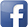 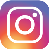 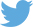 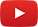 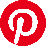 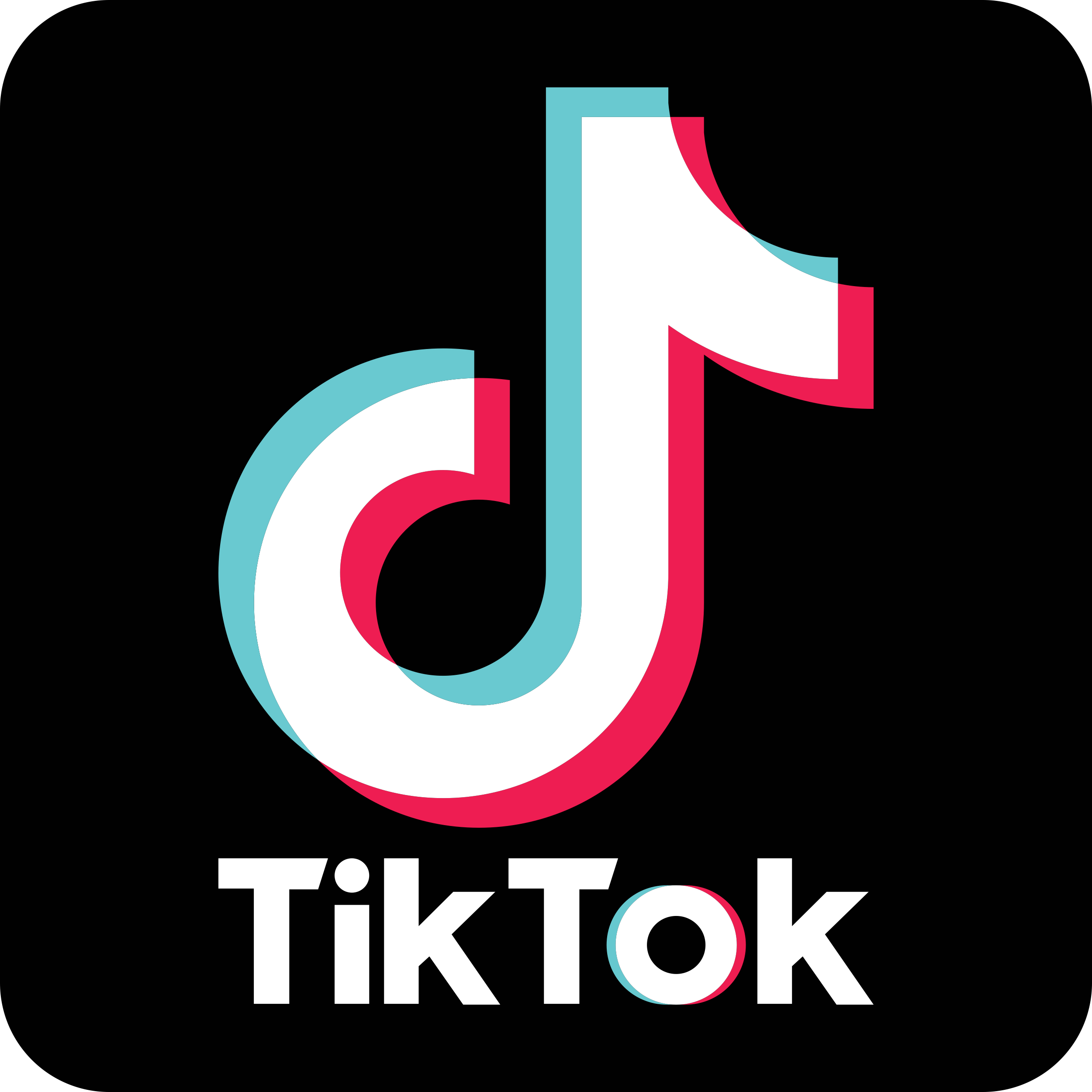 #serfausfissladis  #serfaus  #fiss  #ladis  #wearefamily  #weilwirsgeniessen  